	Kynologischer Verein Murten
	Fin du Mossard
	3280 Murten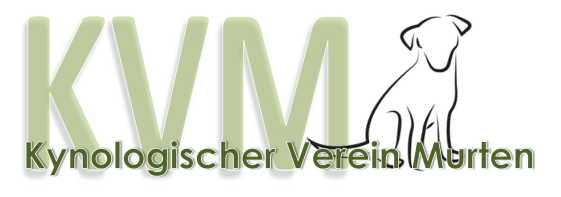 SpassSport Wettkampfanmeldung  Stufe A / B1 B2     03. Juli 2022Hund / ChienPro Hund  1 Formular ausfüllen / remplir un formulaire par chienWettkampf					Mitglied SKGAktivitätennachweis / Attestation d’activitédisponible ?         Ja  ⎕Mittagesen/déjeuner   Ja/Oui    		Nein/Non
Anzahl Mahlzeiten/repas numéro  Fr. 15.--		Senden an ;Bruno Auderset					E-Mail;  bruno@kv-murten.com 
Ryf 66						Natel;     079 230 7434
3280 Murten		Name Nom VornamePrénomStrasseRuePLZ / OrtNPA / LieuTel / MobilE-MailName des HundesNom du ChienRasseRaceWurfdatumDate de naissanceChip Nr.Stufe / Niveau  AStufe / Niveau  B1Stufe / Niveau  B2Ja / OuiNein / nonNicht SKG Mitglieder + CHF  5.--Ort / DatumLieu / dateUnterschriftSignature